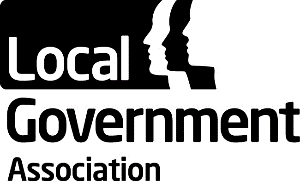 AgendaLocal Government AssociationWelcome, Introductions and ApologiesMinutes of the last meetingMembership of the Steering and Working Groups VOA update – Verbal item Jonathan Bochenski, Director Strategy, Policy & CustomerBusiness Rates Retention pilots 18/19 LGF Settlement – verbal item The Fair Funding Review Consultation & update Media lines AoBBusiness Rates Retention Steering Group MeetingBusiness Rates Retention Steering Group MeetingDate: Thursday 1 February 2018Time: 15.00 – 17.00Location:  Beecham Room, 18 Smith Square, London Location:  Beecham Room, 18 Smith Square, London 